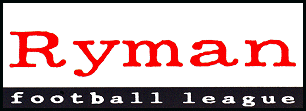 RYMAN FOOTBALL LEAGUE – WEEKLY NEWS AND MATCH BULLETINSeason 2007-2008 No: 29- : - 25th February 2008MONTHLY AWARDSThe sixth series of the Ryman Football League’s Monthly Awards, covering the month of February, will be announced on the Ryman League Newsline on Friday, 29th February and then on the League’s website on Saturday, 1st March 2008.The four Divisional awards cover:Manager of the Month Team Performance of the Month Golden Gloves Monthly Award Golden Boot Monthly AwardWEEKEND REVIEWA strange weekend in the Ryman League Premier Division as none of last weekend’s top nine clubs could win, leaving  leaders by ten clear points.No change either in Division One North and South Divisions with  and Dover Athletic keeping clear of the chasing packs.In the ten Premier Division games, there was not a single away victory – five home wins and five draws.  No team could score more than two goals, and only AFC Hornchurch won by a margin greater then one goal.The day’s top goalscorers with 5-0 victories were Redbridge, home to  , and  at Waltham Abbey.  Previously Edgware had only conceded seventeen goals in thirty one League matches.  John Frendo of Ware Football Club scored the afternoon’s only hart-trick.Sam Clayton scored the one-thousandth goal of the season in Division One South, when he fired home a penalty for Whyteleafe in the 25th minute of their 3-1 home win against .Earlier in the week, Tom Graves had scored the 1,000th Premier Division goal of the season for Horsham in their 2-1 win at AFC Hornchurch, his goal coming after 18 minutes play.Premier Division were held to a goalless draw by Horsham, now fourth in the table and back into the play-off positions for the first time since their FA Cup run in the autumn.  This was the Clarets’ first goalless stalemate for nearly two years.  Despite this, they moved ten points clear of AFC Wimbledon, as the Dons slipped to a 2-1 defeat in  at Heybridge Swifts.  To make matters worse, Robbie Savage, on the books of AFC Wimbledon earlier in the season, scored both the goals for his new Club.Sandwiched between AFC Wimbledon and Horsham are  in third place, having been held at home 12-1 by the last play-off club, 5th placed AFC Hornchurch.Hendon dropped out of the play-off places for the first time since the beginning of September, as they gained their first point of 2008 in a 1-1 home draw with .Tonbridge Angels beat Maidstone United 2-0 at home in the all-Kent derby, with Carl Rook scoring both goals.  He has now scored 12 goals in 13 matches since signing from Horsham on 11th December.No change at the foot of the table in the relegation zone, apart from Hastings United changing places with Wealdstone, as they were the only Club at the  wrong end of the table to win – beating their visitors  2-1.Division One NorthDartford, 5-0 winners at Waltham Abbey, are now eight points clear of second placed AFC Sudbury, but have played two more matches.  The  side had returned from a difficult visit to Northwood with a single goal victory.The biggest surprise of the afternoon was at Redbridge, where the home side had sent  home with a heavy 5-0 drubbing.  This was particularly surprising, as  have the best defensive record in the whole League, having conceded only seventeen goals in thirty one League matches previously this season.  This result left Edgware in forth place and Redbridge in 5th position.  Above these two clubs are Ware, 3-1 home winners against Wingate & Finchley, thanks to a hat-trick from John Frendo.Just outside the play-off places are the improving   team, 1-0 home winners against Great Wakering Rovers, and , who had drawn 1-1 with Aveley at home.  Slipping away from the play-offs are   – now one win in the last six matches, and defeated 2-0 at .Having moved off bottom spot in midweek with a 6-1 home win over Tilbury, Wivenhoe picked up another three points on Saturday to move four points off Tilbury in 20th place, Tilbury failing to secure a much needed home win as they lost 1-2 at home to .Division One SouthDover Athletic stayed ten points clear of second placed Tooting & Mitcham United, as they won 2-1 home in a  close match against .  Tooting won 2-0 at Horsham YMCA to retain second placed.  Cray Wanderers, now 3rd, beat 4th placed Metropolitan Police by the only goal of the match, Tommy Whitnell scoring the only goal of the game in the ninth minute of this predictably tight match.  Kingstonian lost 2-3 at home to , thus allowing Sittingbourne to take the final play-off place thanks to a n only goal home win against Walton & Hersham, also striving to reach the play-offs at the end of the season.At the foot of the table there was no joy for the bottom two clubs Horsham YMCA and Molesey, and as a result 21st placed Horsham YMCA are now eight points adrift of Corinthian-Casuals, who had returned from their visit to Walton Casuals with a point for a goalless draw.  Molesey had lost 3-1 at .Ryman Youth LeagueCroydon Athletic’s Youth team won 2-0 at home on Monday evening against Horsham YMCA to go top of the table for three evenings, before AFC Wimbledon took back the lead, despite only drawing 2-2 with third placed Leatherhead.  In this match, Leatherhead’s Tommy Hutchings scored an injury time goal, only for Liam Poupart, who is the goalkeeper, equalising for AFC Wimbledon on the final whistle.Elsewhere Tonbridge Angels and Horsham had shared the points on Monday evening, whilst the following night Maidstone United returned for their visit to the impressive Staines Towns setup with the three points from a  1-0 victory.  On Wednesday evening,  won 2-1 on their visit to Carshalton Atheltic.ISTHMIAN LEAGUE CUPThe revised draw for the semi-finals of the Isthmian League Cup competition after the last quarter-final was played this week is:Heybridge Swifts vs. AFC Walton Casuals vs. RamsgateMatches to be played on Tuesday, 4th March 2008.Monday, 18th February 2008Premier DivisionFolkestone Invicta	Postponed		(Frozen pitch)Tuesday, 19th February 2008Isthmian League Cup – Quarter-FinalCarshalton Athletic	1 - 1	Walton Casuals	95(After extra time – Walton Casuals won 5-4 on penalties)Evans 87	Gowland 15Premier DivisionAFC Hornchurch	1 - 2	Horsham	355Curley 70	Graves 18, French 28AFC 	6 - 1	Wealdstone	2,254Cumbers 16,  38,	Papali 90Webb 57, Finn 59,Quinn 71, De Bolla 78 (Middx)	2 - 1	Tonbridge Angels	158Smith 34, Goggin 90	Rook 31Division One North 	0 - 4		246	Flanaghan 24, Kadi 48,	Cass 73, McClements 79	6 - 1	Tilbury	104Townrow 12, 74,	Dwyer 59Underwood 40, 42, 72 (pen),Flack 64 (pen)Division One South 	0 - 0	 Town	170	3 - 2	Whitstable Town	137 5, Harper 80, 82	Pulman 4, Bagley 51	3 - 0	Walton & Hersham	176Brotherton 45,  72,Ohnson 83Herts. Senior Cup – Quarter-FinalWare	4 - 1	Barnet	220Horsey 32, Frendo 39, 65	Birchall 18Nielson 86 Senior Cup – Quarter-FinalTooting & Mitcham United	4 - 0	Cray Wanderers	100Green 13, Vines P. 51,Hutchings 57, Abbe 89Middlesex Senior Cup – Semi-FinalNorthwood	0 - 3	Hendon	103	MacLaren 9, Dyer 77,	 86 Senior Cup – Fourth RoundWhyteleafe	Postponed		Thursday, 21st February 2008Isthmian Womens Cup – Second Round 	Postponed	AFC 	Saturday, 23rd February 2008Premier DivisionBoreham Wood	2 - 0	Billericay Town	207Thomas 5 (pen), Archer 51Carshalton Athletic	1 - 1	East  United	265Ruggles 52	West 59 (pen)	0 - 0	Horsham	1,190Harrow Borough	2 - 1	Folkestone Invicta	161Asombang 29, 57	Glyde 25 United	2 - 1	 Town	405Olorunda T. 33, Carey 75	Bunn 8Hendon	1 - 1		220Dyer 38	Martin 62Heybridge Swifts	2 - 1	AFC 	675Savage 50, 76	Cumbers 4Ramsgate	2 - 2	Wealdstone	285Schultz W. 2, Piper 15	Henderson 19, Chappell 38	1 - 1	AFC Hornchurch	331 74	Lee, K. 2Tonbridge Angels	2 - 1	 United	926Rook 32 (pen), 14	Rowland 68Division One North	2 - 1	Ilford	86Reynolds 16, 25	Sterling 41	1 - 1	Aveley	130Holmes 54	Bajada 81Bury Town	1 - 1	Maldon Town	310Johnson 38 (pen)	Kawes (Kevin) 60Canvey Island	1 - 0	Great Wakering Rovers	382Corbell 32Northwood	0 - 1	AFC 	139	Heath 50Redbridge	5 - 0	Edgware Town	82 3, 38, Butterworth 34,Symons 52, Antoine 65Tilbury	1 - 2		71Yusus 3	King 36 (pen), Hawes (David) 80 Abbey	0 - 5		378	Cass 3, 33, Guest 32,	Coyle 47 (pen), Kadi 65	2 - 0	Potters Bar Town	55Ronaldson 43, Ngongou 50 (pen)Ware	3 - 1	Wingate & Finchley	215Frendo 7, 16, 63	Gershfield 10 	2 - 0	 Town	150Capbell 59 (og), Underwood 86Division One South	3 - 0	Croydon Athletic	209Lye 11, Lovell 29, 86Cray Wanderers	1 - 0	Metropolitan Police	170Whitnell 9 Athletic	2 - 1	Chipstead	911Hessenthaler 32, Cloke 52	Flemming 28Dulwich Hamlet	2 - 3		302Taylor 44, Nugent 64	Pulman 27, Cory 45,	Martin 73Horsham YMCA	0 - 2	Tooting & Mitcham United	180	Smith 56, Byatt 70Kingstonian	2 - 3		266Williams 8, Traynor 81	Harper 27, Piper 34,	Tuck 90Leatherhead	2 - 1	 Town	137McNamara 36 Hutchings 45	Suter 11Sittingbourne	1 - 0	Walton & Hersham	196Akhazzan 56Walton Casuals	0 - 0	Corinthian-Casuals	91Whyteleafe	3 - 1	 Town	133Clayton 25 (pen), 61 (pen),	Cooper 85 (pen)Causon 89	3 - 1	Molesey	223 24, Brotherton 54,	Wilkinson 34Andrews 62Monday, 25th February 2008Premier Division vs. Carshalton Athletic Senior Cup – Fourth RoundKingstonian vs. RedhillTuesday, 26th February 2008Premier DivisionAFC Wimbledon vs. Horsham vs. Heybridge SwiftsTonbridge Angels vs. RamsgateWealdstone vs. Division One North  vs. Bury Town vs.  AbbeyRedbridge vs.   vs. AFC Division One SouthCorinthian-Casuals vs. MoleseyCroydon Athletic vs. Sittingbourne vs. Horsham YMCA vs. Walton Casuals (kick-off 7.30 p.m.)Herts. Senior Cup – Semi-FinalBoreham Wood vs. Ware vs. Bishop’s Stortford Senior Cup – Quarter-FinalLeyton vs. Hendon Senior Cup – Fourth RoundMerstham vs. Tooting & Mitcham UnitedWhyteleafe s. Wednesday, 27th February 2008Division One South vs. Chipstead Senior Cup – Quarter-FinalWealdstone vs. Fisher AthleticSaturday, 1st March 2008Premier DivisionAFC Wimbledon vs.  UnitedBillericay Town vs.  (Middx)Boreham Wood vs. AFC HornchurchFolkestone Invicta vs.   vs.  BoroughHorsham vs. HendonLeyton vs. Heybridge SwiftsMaidstone United vs. Ramsgate vs. Carshalton Athletic  vs.  UnitedWealdstone vs. Tonbridge AngelsDivision One NorthAFC  vs. Aveley vs. WareDartford vs.   vs.  vs. RedbridgeGreat Wakering Rovers vs. TilburyIlford vs.   vs. Potters Bar Town vs. Bury TownWingate & Finchley vs. Northwood  vs.  AbbeyDivision One South vs. Whyteleafe vs. Walton CasualsChipstead vs. Corinthian-Casuals vs. Dulwich HamletCroydon Athletic vs. Leatherhead  vs. Metropolitan Police vs. KingstonianMolesey vs. SittingbourneTooting & Mitcham United vs.  AthleticWalton & Hersham vs. Horsham YMCA vs. Cray WanderersTuesday, 4th March 2008Premier DivisionEast Thurrock United vs.  United vs. HorshamWealdstone vs.  UnitedDivision One North vs. Wingate & FinchleyBury Town vs.  Abbey vs. TilburyDivision One South vs. Cray WanderersWalton & Hersham vs. MoleseyIsthmian League Cup – Semi-FinalsHeybridge Swifts vs. AFC Sudbury (kick-off 7.30 p.m.)Walton Casuals vs. RamsgateWednesday, 5th March 2008Division One NorthWare vs. RedbridgeThursday, 6th March 2008Isthmian Veterans Cup – Second RoundAFC Hornchurch vs. Great Wakering Rovers (at Great Wakering Rovers FC)Saturday, 8th March 2008Premier DivisionAFC Hornchurch vs.  United  (Middx) vs. Carshalton Athletic vs. Folkestone Invicta  vs.  United vs. Wealdstone Borough vs. Horsham United vs. Boreham WoodHendon vs. AFC Heybridge Swifts vs. Ramsgate vs. Billericay TownTonbridge Angels vs. LeytonDivision One North  vs.   vs. Bury Town vs.   vs. AFC Northwood vs. Redbridge vs. Great Wakering RoversTilbury vs. Wingate & Finchley Abbey vs. Aveley  vs. Ware vs.  vs. IlfordDivision One South vs. Metropolitan Police Athletic vs. MoleseyDulwich Hamlet vs. ChipsteadHorsham YMCA vs. Corinthian-CasualsKingstonian vs. Leatherhead vs. Sittingbourne vs. Croydon AthleticWalton Casuals vs. Whyteleafe vs. Tooting & Mitcham UnitedWorthing vs. Sunday, 9th March 2008Division One SouthCray Wanderers vs. Walton & HershamTuesday, 11th March 2008Premier Division (Middx) vs. Carshalton AthleticBillericay Town vs. Folkestone InvictaTonbridge Angels vs. Heybridge SwiftsWealdstone vs.  UnitedDivision One North Abbey vs. Division One South  vs.  vs. Tooting & Mitcham UnitedWednesday, 12th March 2008Division One SouthWhyteleafe vs. Cray WanderersFriday, 14th March 2008Division One SouthDulwich Hamlet vs. LeatherheadSaturday, 15th March 2008Premier DivisionAFC Hornchurch vs. Carshalton Athletic vs. Heybridge Swifts  vs. AFC  United vs. Tonbridge Angels  vs.  United United vs.  BoroughHendon vs. Folkestone InvictaHorsham vs.  (Middx)Ramsgate vs. Billericay Town vs. LeytonWealdstone vs. Boreham WoodDivision One NorthAveley vs.  vs. Wingate & FinchleyBury Town vs. Tilbury  vs.  vs. Great Wakering Rovers  vs.  vs. IlfordRedbridge vs.  Abbey  vs. Ware vs. AFC  vs. NorthwoodDivision One South vs. Corinthian-Casuals  vs. Croydon Athletic vs. Chipstead Athletic vs. Walton Casuals vs. Tooting & Mitcham UnitedKingstonian vs. Metropolitan Police vs. MoleseySittingbourne vs. Cray WanderersWalton & Hersham vs. Whyteleafe vs. Horsham YMCALEAGUE TABLES	As at Saturday, 23rd February 2008PREMIER DIVISION	P	W	D	L	F	A	Pts	GDChelmsford City	31	20	6	5	68	30	66	+38 AFC Wimbledon	31	16	8	7	58	32	56	+26 Staines Town	29	13	10	6	59	42	49	+17 Horsham	28	15	4	9	48	33	49	+15 AFC Hornchurch	32	14	7	11	47	39	49	+8 Hendon	31	13	9	9	62	49	48	+13 Billericay Town	31	13	8	10	50	43	47	+7 Ramsgate	31	12	10	9	47	40	46	+7 Margate	31	12	9	10	49	47	45	+2 Harrow Borough	32	13	6	13	53	59	45	-6 Ashford Town (Middx)	29	13	5	11	54	49	44	+5 Boreham Wood	31	12	4	15	46	52	40	-6 Maidstone United	31	12	3	16	42	61	39	-19 Harlow Town	29	9	10	10	41	35	37	+6 Tonbridge Angels	30	9	10	11	51	50	37	+1 Heybridge Swifts	30	9	10	11	43	45	37	-2 Carshalton Athletic	30	10	6	14	35	46	36	-11 Folkestone Invicta	30	10	6	14	35	46	36	-11 Hastings United	31	9	8	14	37	49	35	-12 Wealdstone	29	9	6	14	47	56	33	-9 East Thurrock United	29	9	7	13	32	48	33	-16 Leyton	32	4	4	24	31	84	16	-53  United FC deducted one point for playing an ineligible playerDIVISION ONE NORTH	P	W	D	L	F	A	Pts	GDDartford	32	21	6	5	90	35	69	+55 AFC Sudbury	30	18	7	5	71	26	61	+45 Ware	30	18	7	5	82	44	61	+38 Edgware Town	32	14	14	4	38	22	56	+16 Redbridge	30	16	8	6	49	31	55	+18 Canvey Island	29	15	8	6	59	32	53	+27 Brentwood Town	29	14	9	6	52	35	51	+17 Enfield Town	32	15	6	11	52	47	51	+5 Maldon Town	31	14	8	9	53	43	50	+10 Aveley	32	13	9	10	45	54	48	-9 Bury Town	29	13	8	8	51	38	47	+13 Great Wakering Rovers	32	11	8	13	49	45	41	+4 Northwood	30	10	10	10	50	50	40	+0 Arlesey Town	31	10	9	12	51	56	39	-5 Witham Town	29	9	4	16	51	74	31	-23 Waltham Abbey	28	8	7	13	29	57	31	-28 Wingate & Finchley	30	7	8	15	36	52	29	-16 Potters Bar Town	32	8	5	19	36	63	29	-27 Waltham Forest	31	5	11	15	33	54	26	-21 Tilbury	30	4	10	16	37	66	22	-29 Wivenhoe Town	31	5	3	23	31	68	18	-37 Ilford	32	3	5	24	29	82	14	-53 Redbridge FC deducted one point for playing an ineligible playerDIVISION ONE SOUTH	P	W	D	L	F	A	Pts	GDDover Athletic	32	23	7	2	72	25	76	+47 Tooting & Mitcham United	31	20	6	5	73	31	66	+42 Cray Wanderers	30	18	7	5	63	31	61	+32 Metropolitan Police	32	19	2	11	52	37	59	+15 Sittingbourne	31	16	5	10	40	41	53	-1 Kingstonian	32	14	9	9	50	40	51	+10 Walton & Hersham	31	14	8	9	52	42	50	+10 Dulwich Hamlet	32	14	8	10	44	35	50	+9 Worthing	31	14	6	11	53	37	48	+16 Whyteleafe	31	14	5	12	43	40	47	+3 Burgess Hill Town	30	13	6	11	49	43	45	+6 Chipstead	31	13	4	14	46	52	43	-6 Ashford Town	29	11	8	10	42	37	41	+5 Leatherhead	32	11	5	16	41	48	38	-7 Walton Casuals	30	7	12	11	40	52	33	-12 Whitstable Town	32	9	5	18	51	68	32	-17 Croydon Athletic	31	9	5	17	46	65	32	-19 Chatham Town	32	7	10	15	39	54	31	-15 Eastbourne Town	30	7	9	14	38	55	30	-17 Corinthian-Casuals	31	6	10	15	34	55	28	-21 Horsham YMCA	31	5	5	21	27	59	20	-32 Molesey	30	2	8	20	30	78	14	-48 PLAYER MOVEMENTSPlayer	From	To	DateAvery, Richard	Dartford		18th February 2008(Short term loan)Beveney, Shawn	Dulwich Hamlet	Kingstonian	23rd February 2008Bolger, Gavin J.	Leatherhead	Horsham	22nd February 2008Brown, Daniel R.	Heybridge Swifts	 Borough	19th February 2008Cox, Stefan	Lewes	Horsham	19th February 2008(Short term loan)Denness, Robert J.	 		23rd February 2008Fenton, Andrew		Boreham Wood	22nd February 2008Fletcher, Nathan	 		23rd February 2008. Luke	Tonbridge Angels	Carshalton Athletic	19th February 2008Gagliardi La Gala, Roberto	Dulwich Hamlet		21st February 2008Hafner, Stephen P.	Sittingbourne		23rd February 2008Keith, Joseph R.	AFC Hornchurch	Billericay Town	22nd February 2008Kennedy, Kenny	East Thurrock United		23rd February 2008Lidbury, Michael A.	Chipstead	Croydon Athletic	23rd February 2008Madden, Rhys D.	 		22nd February 2008Peddie, Simon		Boreham Wood	22nd February 2008Piotrowski, Thomas R.	Reading	Tooting & Mitcham Utd	21st February 2008, Thomas M.	Aveley	Tilbury	22nd February 2008Rose, Gavin	Metropolitan Police	Walton & Hersham	23rd February 2008Sadough, Shaheen	Worthing		23rd February 2008Shannon, Ben	Leatherhead	Croydon Athletic	23rd February 2008Skinner, Lloyd E.	Brighton & Hove Albion		19th February 2008(Short term loan)FIXTURE CHANGES TABLEPremier DivisionDivision One SouthMonday, 18th February 2008Horsham	2 - 2	Tonbridge Angels	79Nwachukwu 2, Whiteford 21	Vitty 60, Sharman 75Tuesday, 19th February 2008Croydon Athletic	2 - 0	Horsham YMCA	20Dudley 4, Rutherford 75 	0 - 1	 United	37	Ulph 54 (pen)Wednesday, 20th February 2008Carshalton Athletic	1 - 2		30Olumsunshee 60 (pen)	Neeney 47, Knight 85Tooting & Mitcham United	Postponed		Thursday, 21st February 2008AFC 	2 - 2	Leatherhead	60Davision 75, Poupart 90	McManus 25, Hutchings 90(Leatherhaed’s Hutchings scored the first 90th minute goal, with Poupart, who is the goalkeeper, equalising for AFC )Monday, 25th February 2008 vs. Tooting & Mitcham UnitedWorthing vs. AFC Tuesday, 26th February 2008 United vs. Croydon AthleticWednesday, 27th February 2008Carshalton Athletic vs. LeatherheadIsthmian Youth Cup – First Round vs. Walton & HershamThursday, 28th February 2008Horsham YMCA vs., HorshamKingstonian vs. Tonbridge AngelsIsthmian Youth Cup – Second Round vs. LeytonMonday, 3rd March 2008   vs.  UnitedHorsham vs. Carshalton Athletic vs. KingstonianTuesday, 4th March 2008 vs. Croydon AthleticWednesday, 5th March 2008Tooting & Mitcham United vs. HorshamThursday, 6th March 2008AFC  vs. KingstonianHorsham YMCA vs. LeatherheadIsthmian Youth Cup – Second RoundTonbridge Angels vs. Monday, 10th March 2008Carshalton Athletic vs. Croydon AthleticHorsham vs.  vs. Tonbridge Angels vs. Horsham YMCAWednesday, 12th March 2008Isthmian Youth Cup – Second RoundMolesey vs.  or Walton & HershamIsthmian Youth Cup – Quarter-FinalBury Town vs.  UnitedThursday, 13th March 2008AFC  vs. Tooting & Mitcham UnitedKingstonian vs. Croydon AthleticLeatherhead vs. Carshalton AthleticTonbridge vs. Horsham YMCA vs. HorshamMonday, 17th March 2008   vs. Horsham vs. LeatherheadWednesday, 19th March 2008Carshalton Athletic vs. AFC Croydon Athletic vs. KingstonianTonbridge Angels vs. Tooting & Mitcham UnitedThursday, 20th March 2008Horsham YMCA vs.  United  vs. Wednesday, 26th March 2008Tonbridge Angels vs. HorshamTooting & Mitcham United vs. Thursday, 27th March 2008AFC  vs. Croydon AthleticKingstonian vs. Carshalton AthleticLeatherhead vs. Maidstone United vs. YOUTH LEAGUE TABLES	As at Saturday, 23rd February 2008PREMIER DIVISION	P	W	D	L	F	A	Pts	GDAFC Wimbledon	16	10	1	5	43	33	31	+10 Croydon Athletic	11	10	0	1	33	11	30	+22 Leatherhead	12	7	3	2	39	21	24	+18 Kingstonian	13	7	2	4	43	16	23	+27 Worthing	13	7	2	4	38	16	23	+22 Tooting & Mitcham United	13	7	1	5	38	28	22	+10 Staines Town	13	7	0	6	27	26	21	+1 Burgess Hill Town	14	6	2	6	35	44	20	-9 Tonbridge Angels	11	5	3	3	18	14	18	+4 Maidstone United	12	4	0	8	16	27	12	-11 Carshalton Athletic	11	1	2	8	8	19	5	-11 Horsham	11	1	2	8	13	41	5	-28 Horsham YMCA	14	0	2	12	15	70	2	-55 HANDBOOK AMENDMENTSLEATHERHEAD FCPlease delete the business telephone number of Leatherhead Football Club’s Match Secretary John Loveridge.NOTICEBOARDHORSHAM YMCA FCClub Secretary Bob Brading is unavailable from Sunday, 9th to Sunday, 16th March inclusive.  All football related matters should be addresses in his absence to Robin Bishop – 01403 891622 or 0796 620 2955 – e-mail robin.bishop@t-d-s.comLEATHERHEAD FCClub Secretary Gerald Darby is unavailable from Saturday, 23rd February to Saturday, 1st March – please contact John Loveridge or Tim Edwards during this period if necessary.NORTHWOOD FCClub Secretary Alan Evans is unavailable from Sunday, 24th February to Friday, 7th March – please contact Vice Chairman Ken Green during this period - 0798 680 3807 - e-mail ken.green01@ntlworld or ken_green@rcr.ac.uk.CLUB GOSSIPCARSHALTON ATHLETIC FCCarshalton Athletic Football Club will be repeating its “Kids for a Quid” offer for its remaining Saturday home League games.  Boys and girls 16 or under accompanied by an adult and with a voucher will be allowed in for only £1. CITY FC fans will have their own specific accommodation at Roots Hall when they meet Southend United in the FansFocus.Com Essex Senior Cup Final on Tuesday 1st April now arrangements have been progressed towards the distribution of tickets for the showpiece event.Clarets followers are to be given the Essex Auto Group West Stand while United supporters have been allocated the Southend Echo East Stand for this Final, with ticket prices for the game being set by the Essex County F.A. as £8 for adults, £4 for seniors and £1 for under 16s. Tickets will be available on the night ( fans from the West Stand Ticket Office and Blues supporters from the Main Ticket Office) although advance purchases are advised to assist with the smooth flow of individuals before the match,  fans’ purchase arrangements expected to be released imminently on the Official Website, www.chelmsfordcityfc.com.Two of the County’s top clubs meet in the showpiece finale of the  and thousands of supporters are expected to flock to the south Essex-situated stadium, officially a neutral venue on the night, with the match having already captured the imaginations of the local public.  made it through to the competition’s climax thanks to a slender 2-1 victory away at Redbridge, while the Shrimpers emerged successful from a penalty shoot-out at Heybridge Swifts’  following a keenly-contested six-goal thriller.CRAY WANDERERS FCONE of the country’s longest running football clubs are gunning for promotion after having gone 17 league games unbeaten.  Cray Wanderers of Ryman Division One South have been on a run of 11 wins and six draws that has seen them climb to fourth in the division and in the play-off mix.

In fact, the club last tasted defeat in October 31 when they were defeated 3-2 by the then league leaders, Tooting & Mitcham United.

Club chairman Gary Hillman puts the side’s good fortune down to a lack of injuries which has helped maintain a settled squad.  He said: “We have a good team a great management under Ian Jenkins. The momentum we have picked up and the fact that everyone in the squad has been playing well has obviously helped.  We have been lucky with injuries too and have managed to keep most of our players fit. 

“We have now got a solid squad of players thanks to some signings we have made in the summer and are still in with a shout for the play-offs.  The spirit of everyone at the club is high and it is just a shame that  keep winning because we have slowly crept up the league.  If we had just picked up a few more points in the early part of the season it could have been different.”

Cray are believed to be the second oldest football team after they were founded in 1860. In 2004 they achieved promotion to the Ryman League after winning two successive Kent League Championships. 

Hillman added: “The club has made a successful transition from the Kent League and we could have followed the likes of  and Ramsgate and moved to the Ryman Premier.  However, we just missed out on promotion in our first season in the Ryman Leagues.” 

Next week the club are to hold a meeting with Bromley council to discuss plans for a move to a new ground. The club have been sharing with  side Bromley since 1999, after failing to install floodlights at their old ground at  which meant it didn’t comply with Kent League standards.  

Hillman said: “We really hope we can come back to Cray for our 150 year anniversary in 2010.  We have paid for and signed a deal to keep us at  until 2015 so we have a secure future.”

On Saturday afternoon Cray hosted fellow play-off hopefuls Metropolitan Police at , winning the game 1-0.
 (reproduced with the permission of The Kent News from their website at www.kentnews.co.uk )HENDON FCHendon FC will have a Cup Final to celebrate in their Centenary Season after they saw off the stern challenge of Northwood FC in the Middlesex Senior Cup semi-final at  on 19 February.

The Greens are no strangers to Middlesex Senior Cup Final, having played in 25 previous editions (two losing efforts as  and two winning ones as Golders Green).  All in all, Hendon have won 15 and lost 10 Middlesex Senior Cup finals as well as winning the Middlesex Charity (and Red Hendon and Hampton & Richmond Borough have met each other in the Middlesex Senior Cup Final before, but there will be very few in attendance on Easter Monday who were at The Beveree (the Beavers were simply Hampton FC in those days) or Claremont Road, when Hendon came out on top in 1972, winning 5–1 on aggregate.  Hendon’s last win in the competition came in 2004, when goals from Eugene Ofori, Dave Hunt and Martin Randall sealed a 3–1 extra time victory over Uxbridge at Yeading FC. 

Middlesex County Football Association Senior Challenge Cup Final, Hendon v Hampton & Richmond Borough, at Uxbridge FC, The Honeycroft, Monday 24 March 2008, 7.30pm kick-off.HORSHAM FCHorsham's player crisis took another twist on Friday when Chamal Fenelon quit the club after deciding to take a break from football. The striker, on loan from Havant & Waterlooville until the end of the season, cited personal reasons for his decision to walk out on the club just 24 hours before their visit to table topping ."Cham's decided to take a break to get himself sorted out," revealed boss John Maggs. "There's a lot going on in his life at the moment and we respect his decision and hope that he manages to get himself sorted."Maggs has moved quickly to strengthen his injury hit squad by bringing in midfielders Dean Lovegrove and Gavin Bolger from  and Cove respectively.  19 year old Lovegrove has played much of this season on loan at Worthing while the experienced Bolger lists AFC Wimbledon and Leatherhead among his previous clubs and both players were welcome additions to Saturday's squad that travelled to Essex without the injured Ian Payne, Nigel Brake and Lee Carney and Eddie French, Jacob Mingle, Lewis Taylor and Simon Austin who were all suspended.KINGSTONIAN FCKingstonian Football Club have announced the signing of  international Shawn Beveney (25) from Dulwich Hamlet F.C. Shawn is an attacking midfielder who has been capped over 40 times for his country, captaining the national side at both under 23 and senior level.  Having played professionally for North East Star in Trinidad, he has made a big impression since moving to , finishing second top scorer at Dulwich Hamlet last season and striking 12 league goals so far this term. Manager Alan Dowson comments on the signing, "Shawn is a strong player who can hurt teams from deep. I am delighted to have persuaded him to join us as a number of clubs have been keeping tabs on him - some in the Football League. I've challenged him to make things happen for the team and help get us into the playoffs at the end of the season." 
 UNITED FCMaidstone United chairman Paul Bowden-Brown welcomed new director and shareholder Oliver Ash this lunchtime (18 February).Ash is the managing director of French Company Richmond Developments, a private real estate asset management, development and investment company.   They also offer stadium consultancy and sports marketing services.  The 49-year-old, who has dual British and French nationality, lives in  with his family.  He set up  eight years ago.Bowden-Brown remains chairman and the major shareholder with a 75 per cent stake in the club.   have purchased a 25 per cent share.  Bowden-Brown’s son Richard is also a company director, alongside two associate directors – Maidstone United general manager Bill Williams and 's legal advisor Patrick Hole.Bowden-Brown said: “Since taking over the club 15 years ago there have been a number of notable achievements but to realise my ultimate goal, bringing football home to , it was essential to attract additional investment.“Oliver shares the vision we have for Maidstone United.  To have someone of his expertise and professionalism on the board of directors will help us achieve our aims and see football return to ’s county town.”
Oliver Ash said: “I have become a supporter of the football club since meeting Paul Bowden-Brown last autumn.  I admire, respect and back his project to build a new ground in  and create a true community club.  I share the ambition to make the club successful on and off the field; and believe that my professional experience can contribute to the club achieving these objectives.”Bowden-Brown announced that a funding application for the new stadium will be submitted to the Football Foundation by the end of April.  He commented: “The application is very detailed and I’m extremely grateful to those who compiled it.  We should hear eight to ten weeks after submission and the financial support from  is an important part of the bid.”Ash added: “We hope to obtain maximum grant funding for the new ground within the next few months and build it ready for use at the very latest for the 2009/2010 season.”TOOTING & MITCHAM UNITED FC striker Tom Piotrowski is joining Isthmian League Division 1 South side Tooting and Mitcham on a work-experience basis.WEALDSTONE FCQueens Park Rangers defender Andrew Howell has joined Ryman League Premier side Wealdstone on loan for the rest of the season.The 18-year-old is a regular for Rangers' reserves but has featured in the first-team against Leyton Orient in the League Cup this season.WEEKLY STATS ATTACKTop Goalscorers(Up to and including Saturday, 23rd February 2008)PREMIER DIVISION	Lge GoalsMark Nwokeji		22Jon Main	AFC 	19(includes 12 goals for Tonbridge Angels)Reggie Savage	Heybridge Swifts	18(includes 15 goals for Croydon Athletic)Carl Rook	Tonbridge Angels	17(includes 6 goals for Horsham)Wayne O’Sullivan	Hendon	16Brian Haule	Hendon	16James Pinnock		16Kris Lee	AFC Hornchurch	14Ricky Holmes		13Bradley Woods-Garness  Billericay Town	13Simon Thomas	Boreham Wood	13Bertie Brayley		12Billy Bricknell	Billericay Town	11(includes 9 goals for Leyton)Simon Parker	AFC Hornchurch	11DIVISION ONE  GoalsBrendon Cass		28James Rowe	AFC 	23John Frendo	Ware	20Steve Wareham		17Scott Nielson	Ware	16Elliot Buchanan	Northwood	15Kurt Smith	Tilbury	15Martin Tuohy	Great Wakering Rovers	15Sam Reed	Bury Town	14Kevin Hawes		14(includes 10 goals for )Cody McDonald		13Jay May		13DIVISION ONE  GoalsJon Henry-Hayden	Tooting & Mitcham Utd	18Frannie Collin	 Athletic	18Craig Carley	Metropolitan Police	18Liam Baitup		16James Dryden	 Athletic	16	16Bobby Traynor	Kingstonian	15Nana Badu	Walton Casuals	14Paul Vines	Tooting & Mitcham Utd	12Shawn Beveney	Dulwich Hamlet	12Jamie Byatt	Tooting & Mitcham Utd	12YOUTH LEAGUE	Lge GoalsLyle Taylor		16Michael Mullen	Kingstonian	11Michael Antonio	Tooting & Mitcham Utd	11David Fianyor	AFC 	11(includes 5goals for Tooting & Mitcham United)Lee Davison	AFC 	11Terry Dodd		10John Lansdale		10Hat-trick heroes(Week beginning Monday, 18th February)This week’s hat-trick stars are:Lee Underwood	John Frendo	Ware Best Attendances – Club by Club(Up to and including Saturday, 23rd February 2008)PREMIER DIVISION3,124	AFC Wimbledon vs. 	1st December 20071,935	 vs. Billericay Town	29th December 20071,572	Billericay Town vs. 	27th August 20071,536	 United vs. AFC 	17th November 20071,508	 vs. Ramsgate	26th December 20071,407	  vs. AFC 	29th December 20071,224	Maidstone United vs. AFC 	5th January 20081,030	AFC Hornchurch vs. Billericay Town	21st August 2007DIVISION ONE NORTH1,402	Dartford vs.  Abbey	18th August 2007738	AFC  vs. 	9th February 2008409	Aveley vs. 	29th December 2007324	  vs. 	19th January 2008305	Great Wakering Rovers vs. 	19th January 2008303	  vs. AFC 	25th August 2007303	Ware vs. 	26th January 2008DIVISION ONE SOUTH1,215	 Athletic vs. Tooting and Mitcham United	19th November 20071,002	  vs.  Athletic	27th August 2007855	  vs.  Athletic	26th December 2007515	  vs.  Athletic	19th January 2008484	Dulwich Hamlet vs.  Athletic	2nd February 2008475	Tooting & Mitcham United vs. Kingstonian	27th August 2007461	Kingstonian vs.  Athletic	5th January 2008Wins Analysis(Up to and including Saturday, 23rd February 2008)PREMIER DIVISIONMatches Played:	334Home Wins	161	48.2 %Away Wins	95	28.4 %Draws	78	23.4 %Home Goals	579Away Goals	456Total Goals	1,035DIVISION ONE NORTHMatches Played:	336Home Wins	140	41.7 %Away Wins	111	33.0 %Draws	85	25.3 %Home Goals	601Away Goals	473Total Goals	1,074DIVISION ONE SOUTHMatches Played:	341Home Wins	144	42.2 %Away Wins	122	35.8 %Draws	75	22.0 %Home Goals	543Away Goals	482Total Goals	1,025YOUTH LEAGUEMatches Played:	82Home Wins	42	51.2%Away Wins	30	36.6 %Draws	10	12.2 %Home Goals	198Away Goals	168Total Goals	366League Form Guide (Last six matches)PREMIER DIVISION	W	D	L	F	A	Pts1	 (Mx)	4	1	1	15	7	132	Billericay Town	4	1	1	8	5	133		4	1	1	9	7	134	AFC 	4	0	2	16	4	125	AFC Hornchurch	3	1	2	10	6	106		3	1	2	12	9	107	 Borough	3	1	2	11	9	108	 United	3	1	2	10	9	109	Heybridge Swifts	3	1	2	12	13	1010		2	3	1	12	11	911	Boreham Wood	3	0	3	7	7	912		2	2	2	7	6	813	Tonbridge Angels	2	2	2	11	11	814	Horsham	2	2	2	4	5	815	Ramsgate	1	4	1	8	9	716	 United	2	0	4	9	12	617	Carshalton Athletic	1	2	3	7	8	518	Folkestone Invicta	1	2	3	8	12	519	East  United	1	2	3	3	11	520	Wealdstone	1	1	4	8	14	421	Hendon	0	1	5	5	15	1DIVISION ONE NORTH	W	D	L	F	A	Pts22	Leyton	0	1	5	3	19	11	 Island	5	1	0	12	3	162		4	2	0	19	6	143	AFC 	4	2	0	13	3	144	Bury Town	4	1	1	11	4	135	Ware	4	1	1	12	8	136	Aveley	3	3	0	10	2	127	Great Wakering Rovers	4	0	2	10	3	128	Redbridge	3	1	2	8	5	109		3	0	3	12	9	910		2	3	1	5	7	911		2	2	2	10	9	812	Northwood	2	2	2	7	7	813	 Abbey	2	2	2	5	12	814		2	1	3	8	7	715		2	0	4	5	10	616		2	0	4	3	11	617	Ilford	1	1	4	4	9	418		1	1	4	6	12	419	Tilbury	1	1	4	4	14	420		1	0	5	4	12	321		1	0	5	4	15	322	Wingate & Finchley	0	1	5	5	12	1DIVISION ONE SOUTH	W	D	L	F	A	Pts1	 Athletic	5	1	0	13	3	162	Metropolitan Police	5	0	1	9	4	153	Cray Wanderers	4	2	0	12	3	144		4	1	1	12	5	135	Tooting & Mitcham Utd	4	1	1	11	6	136	Sittingbourne	4	0	2	7	4	127		3	1	2	9	9	108		3	0	3	10	8	99		2	3	1	15	14	910		3	0	3	11	11	911	Walton Casuals	2	3	1	6	7	912	Leatherhead	2	2	2	11	10	813	Walton & Hersham	2	2	2	9	10	814	Chipstead	2	1	3	8	9	715	Whyteleafe	2	1	3	7	10	716	Kingstonian	1	3	2	12	11	617	Dulwich Hamlet	1	2	3	6	10	518	Corinthian-Casuals	1	2	3	2	9	519		1	1	4	5	9	420	Croydon Athletic	1	1	4	3	9	421	Molesey	0	1	5	6	17	122	Horsham YMCA	0	0	6	1	12	0 (reproduced with the permission of Tony Kempster from his website at www.tonykempster.co.uk )Bruce BadcockRyman Football LeagueUnit 14/15, Wisdom Facilities Centre    CB9 8SA01440 768840 (Telephone)
01440 768841 (Fax)
0792 194 0784 (Mobile) E-mail: bruce.badcock@btinternet.comMatchOriginal DateNew DateFolkestone Invicta vs. 18th February 2008Billericay Town vs. Carshalton Athletic22nd March 200821st March 2008Hendon vs. Boreham Wood24th March 2008MatchOriginal DateNew DateCroydon Athletic vs. Metropolitan Police5th April 20084th April 2008